Возрастное ограничение: 12+	                «Если бросить камень вверх»Дата написания: 2015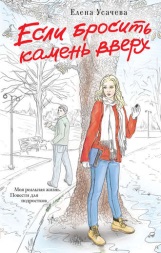                                          Автор: Елена Усачева	                                         15 апреля 1975 г. 
                                                      РоссияГлавная героиня книги - девочка Саша привыкла к тому, что в ее семье все происходит не так, как в других семьях. Мама работает архитектором и редко общается со своей дочерью, а папа – поэт и владелец журнала постоянно находится в разъездах. Но Саша не отчаивается и справляется со всеми трудностями. На ее плечах еще и младший брат, о котором нужно много заботиться. Порой Саше приходится следить и за своей мамой. Девочка неплохо учится в школе, дружит со многими ребятами.  Однажды папа в уехал в очередную командировку,  и Сашина жизнь стала похожа на страшный кошмар. От знакомых девушка узнает, что ее лучший друг влюблен в нее. И на миг Саше кажется, что мир рушится, переворачивается с ног на голову. 	– Папа! Мама нас больше не любит.Папа посмотрел вдоль коридора, который не охраняли маски американских индейцев.– Ты же знаешь, – тихо произнес папа, – нас нельзя не любить. Мама любит. Просто немного забыла об этом.Вот и Велес так говорит, а значит, так и есть!– Ты ей напомнишь? – спросила Саша тихо.– Со сгоревшим коридором напоминать будет трудно. Но я постараюсь.– Что ты будешь делать?– Что обычно люди делают?– Обычно? Дарят цветы. Но ты не делай, как обычно. Делай, как ты бы сделал.  Мне очень понравилась эта книга. Она написана простым и живым человеческим языком. При чтении мы узнаем себя - подростков, которые идут к самостоятельной жизни и выбирают свой жизненный путь. Мы тоже заботимся о своих братьях, сестрах и родителях, порой помогаем решать семейные размолвки. Книга написана в «быстрых движениях», что создает атмосферу энергичности сменяющих друг друга событий жизни главной героини - пятнадцатилетней девочки Саши. Читать такую книгу очень приятно.http://sch.litres.ru/elena-usacheva/esli-brosit-kamen-vverh-2/Рекламу книги подготовила Круду КаролинаЯрославская область